Publicado en Madrid el 24/08/2018 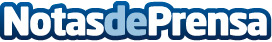 "La decoración de una oficina afecta directamente a la productividad de sus empleados", afirma DecorestudioLa decoración de interiores tiene una repercusión directa no sólo en el aspecto visual de un espacio, sino también en el estado de ánimo de las personas que se encuentran en él. Diversos estudios han demostrado ya que factores como el color, el orden o la colocación del mobiliario pueden afectar emocionalmente, pero esto no sólo se restringe al hogarDatos de contacto:Decorestudiohttps://decor-estudio.com918 974 503Nota de prensa publicada en: https://www.notasdeprensa.es/la-decoracion-de-una-oficina-afecta Categorias: Nacional Interiorismo Recursos humanos Oficinas Construcción y Materiales http://www.notasdeprensa.es